2B Part 1 Domains & Ranges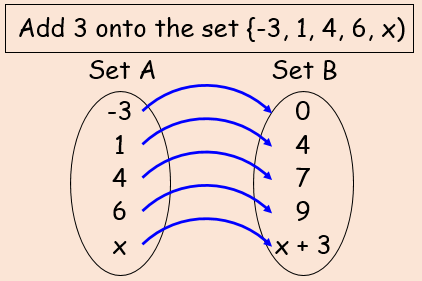 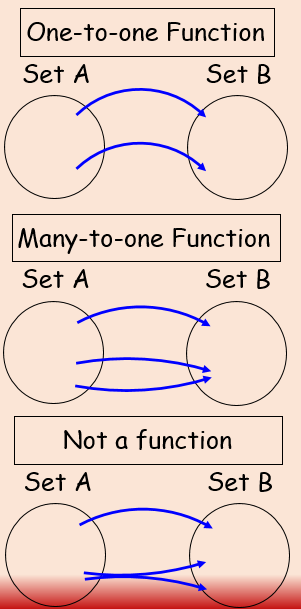 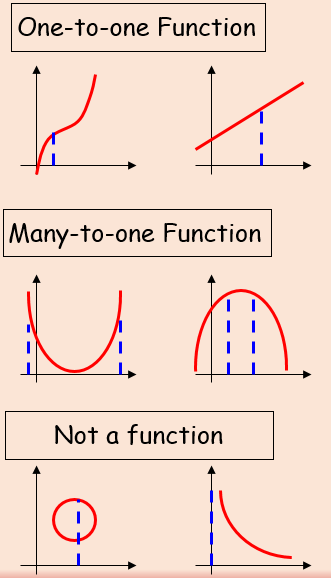 Find the range of the following function, and state if it is one-to-one or many-to-one.f(x) = 3x – 2, domain {x = 1, 2, 3, 4}f(x) = 3x – 2, {x = 1, 2, 3, 4}g(x) = x2, domain {x є R, -5 ≤ x ≤ 5}g(x) = x2, {-5 ≤ x ≤ 5}h(x) = 1/x, domain {x є R, 0 < x ≤ 3}h(x) = 1/x, {x є R, 0 < x ≤ 3}